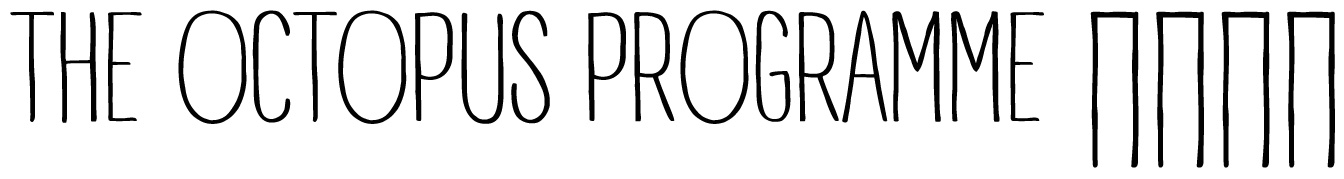 theoctopusprogramme.uni-ak.ac.atAN INITATIVE OF THE UNIVERSITY OF APPLIED ARTS (THE ANGEWANDTE) IN VIENNA  & KAMEL LAZAAR FOUNDATION IN TUNISThe Open CallThe Octopus Programme is a guided research-based educational programme that encourages artistic research and production-based collaborations across academies and art institutions; students and professionals; diverse presentation modes; and processes of research and documentation in different geographies.  While the Octopus Programme will function as a support mechanism for emerging artists, the main objective of the programme is to accumulate experience-based collective and creative output by taking geopolitical, social, ecological, and educational urgencies and diversitites into consideration. Correspondingly, the programme intends to develop and point out new critical perpectives and standing points to process artistic research and practices. In this respect, by merging the viewpoints of academic entities and contemporary art institutions along with what they can provide such as mixed facilities and activities, the Octopus Programme would like to develop a progressive methodology by creating its autonomous network.The call is open to KPP, TEX, DΑΕ, and DEX students of the Angewandte (University of Applied Arts) in Vienna whereas, Kamel Lazaar Foundation extends the call to the students of Ecoles des Beaux-Arts (Fine Arts School) / ESTTD (Design Institut) as well as any emerging artist based in Tunisia.The Structure and the DurationThe first chapter of the programme is designed as a one semester course “Spectral Encounters” (3 credits) that will take place both at the University of Applied Arts (the Angewandte) in Vienna and B7L9, Kamel Lazaar Foundation in Tunis as a pilot application. The language of the course is English.The course includes peer to peer educational sessions, online and class discussions, research field-trips and workgroups both in Tunis and Vienna, collaborative production-based workshops, and lectures. The course is led by Assoc. Prof. Dr. Basak Senova, Visiting Professor at Art and Communication Practices, the University of Applied Arts Vienna. This semester the course also incorporates guest lecturers and curated presentations of the students/artists in both cities. A webpage will be dedicated to the project.The travel expanses will be covered by the University of Applied Arts Vienna and Kamel Lazaar Foundation. The Selection Committee Barbara Putz-Plecko, Vice-Rector for Research and Diversity, University of Applied Arts ViennaBasak Senova, Visiting Professor, University of Applied Arts ViennaLina Lazaar, Vice President of the Kamel Lazaar FoundationMoez Mrabet, Kamel Lazaar FoundationKonrad Strutz, Senior Lecturer, University of Applied Arts ViennaRachida Triki, Professor of Philosophy, Tunis UniversityEligibility++ Oral and written proficiency in English. ++ To be able to travel abroad twice between March 2020 to September 2020 (5 to 7 days).ApplicationThe required items below should be submitted as one PDF to basak.senova@uni-ak.ac.at by 29.01.2020, 17:00 (CET). Late submissions will not be accepted. ++ Contact info (phone and email)++ A statement of motivation (150-250 words)++ At most two A4 pages project proposal (could be an on-going research and project which is incompleted) including text and images++ 3 to 5 project samples (portfolio) one A4 page for each project. including text and images++ Artist Bio (150-250 words) including date and place of birth and the educational background[The size of the submitted PDF should not exceed 6M]. Please note that links embedded in the PDF for video files are accepted, however, WeTransfer link, web link or printed documents are not accepted and/or taken into consideration for the application. Calendar Announcement: 27.11.2019Deadline for the submissions: 10.01.2020, 17:00 (CET)Notification the short-listed applicants: 17.01.2020Interviews with the short-listed applicants: 24.01.2020 Notification of the selected applicants: 31.01.2020The course/programme “Spectral Encounters”: 02.03.2020—30.09.2020